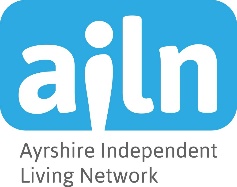 Personal Assistant Payments during Coronavirus PandemicPersonal Assistants (PA’s) are classed as Key workers and therefore should continue to work under Government guidelines on social distancing and use of PPE (Personal Protection Equipment) The tables below provide information on what payments would be made to PA’s in the event of the circumstances listed below.  Should you require any further information please contact Tel: 01294 475681 or Email payroll@ailn.orgEMPLOYERS                                                                                            PA’sPA’s**Please note that contractual sick pay is dependent on length of service**PA’s CAN CHOOSE TO USE ANY HOLIDAYS CARRIED FORWARD FROM 2019/20 BEFORE CLAIMING SICK LEAVEEmployer has to self-isolate due to having Covid19 or symptoms of Covid19 in their household. PA’s not required during this time.2 weeks at full pay (Retained with Pay) Employer receives a letter to shield for 12 weeks Furlough @ 80%Employer chooses to self-isolateFurlough @ 80%Employers care is for social supportFurlough @ 80%PA has to self-isolateContractual Sick Pay, then SSPPA has received a letter to shield for 12 weeks Contractual Sick Pay, then SSPAll PA categories listed: -Diagnosed with Covid19  (can be backdated to 13.03.20)-Symptomatic of Covid19  (7days)-Isolating with someone with Covid19  (14days)-Over 70-Pregnant-Covered by a shielding letter from the Government or NHS-Underlying health conditions as listed on NHS Inform  Scotlandhttps://www.nhsinform.scot/illnesses-and-conditions/infections-and-poisoning/coronavirus-covid-19/coronavirus-covid-19-social-distancingContractual Sick Pay, then SSP